Resultat: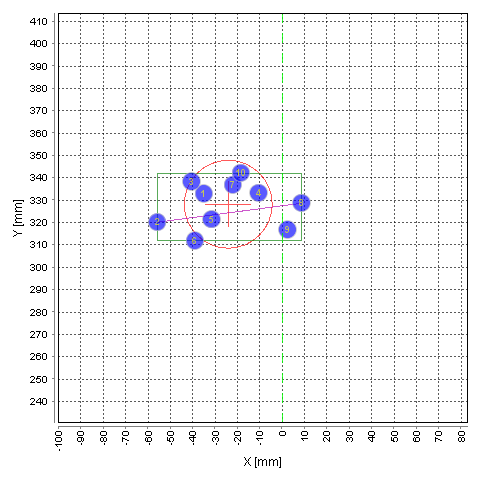 Dato:Nov 4, 2019 10:26:46 AMType af måling:Type 2 @ 100 meterVægt:11,02 gramLOT Nr.:DK Bullet 170 GRNo. x [mm] y [mm] V_T100.00 [m/s] E_T [J] Vo [m/s] V2_10.00 [m/s] 1  -34.9332.9659.162394.05766.89755.772  -55.8320.1663.082422.57771.06759.403  -40.5338.3663.632426.59771.63759.784  -10.5333.2666.202445.49774.52762.755  -31.5321.4666.392446.85775.00763.206  -38.9311.8668.032458.90777.75765.447  -22.0336.8657.142379.43766.02753.858  8.7328.7670.202474.94779.96767.969  2.4316.8672.742493.71782.92771.2610  -18.4342.1657.862384.65766.84755.04MEAN -24.1328.2664.442432.72773.26761.44MAX 8.7342.1672.742493.71782.92771.26MIN -55.8311.8657.142379.43766.02753.85RANGE 64.430.315.60114.2816.9017.41STDEV 20.210.25.2638.505.825.75Evaluation Value[mm] Impact Mean Point X-24.1Impact Mean Point Y328.2Mean Radius19.6Group Rectangle Width64.4Group Rectangle Height30.3Largest Distance65.0